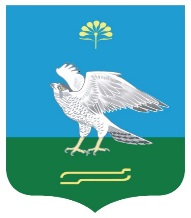 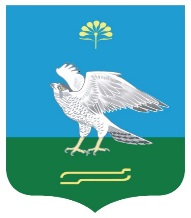                                                                        №  28                                                             Об утверждении административного регламента по предоставлению муниципальной услуги “Дача письменных разъяснений налогоплательщикам по вопросам применения нормативных правовых актов сельского поселения Зильдяровский сельсовет муниципального района Миякинский район Республики Башкортостан о местных налогах и сборах”Руководствуясь Федеральным законом Российской Федерации от 06.10.2003 года № 131-ФЗ «Об общих принципах организации местного самоуправления в Российской Федерации», Федеральным законом от 27.07.2010 № 210-ФЗ “Об организации предоставления государственных и муниципальных услуг”, Уставом сельского поселения Зильдяровский сельсовет муниципального района Миякинский район республики Башкортостан,ПОСТАНОВЛЯЮ:1.Утвердить Административный регламент по предоставлению муниципальной услуги “Дача письменных разъяснений налогоплательщикам по вопросам применения нормативных правовых актов на территории сельского поселения Зильдяровский сельсовет муниципального района Миякинский район Республики Башкортостан о местных налогах и сборах” согласно Приложению.2.Обнародовать настоящее постановление на информационном стенде в администрации сельского поселения Зильдяровский сельсовет муниципального района Миякинский район Республики Башкортостан и разместить на официальном сайте сельского поселения Зильдяровский сельсовет муниципального района Миякинский район Республики Башкортостан http:// spzildyarovski.ru /.3.Контроль за исполнением настоящего постановления оставляю за собой.Глава  сельского поселения                                        З.З.Идрисов